СУМСЬКА МІСЬКА РАДАVІІ СКЛИКАННЯ _______ СЕСІЯРІШЕННЯ			                      Редакція 1Розглянувши електронну петицію Панфілової Ольги В’ячеславівни «Галицького, який хоче повернути концтабори, - у відставку!», розміщеної на веб-порталі «Єдина система місцевих петицій» (http://e-dem.in.ua/sumy/Petition/View/1926), щодо звільнення з посади заступника міського голови з питань діяльності виконавчих органів ради Галицького М.О., відповідно до статті 23-1 Закону України «Про звернення громадян», пункту 4.3 розділу 4 Положення про порядок подання електронних петицій та їх розгляду органами місцевого самоврядування міста Суми, затвердженого рішенням Сумської міської ради від 25 жовтня 2017 року № 2692-МР, частини другої статті 19 Конституції України, враховуючи те, що внесення проекту рішення про призначення або звільнення з посади заступників міського голови є виключною компетенцією міського голови, керуючись статтею 25 Закону України «Про місцеве самоврядування в Україні», Сумська міська радаВИРІШИЛА:1. Не підтримувати електронну петицію Панфілової Ольги В’ячеславівни «Галицького, який хоче повернути концтабори, - у відставку!», розміщеної на веб-порталі «Єдина система місцевих петицій» (http://e-dem.in.ua/sumy/Petition/View/1926). 2. Відділу організаційно-кадрової роботи Сумської міської ради (Антоненко А.Г.) повідомити Панфілову Ольгу В’ячеславівну про прийняте рішення із зазначенням підстав не підтримання електронної петиції.				Редакція 2Розглянувши електронну петицію Панфілової Ольги В’ячеславівни «Галицького, який хоче повернути концтабори, - у відставку!», розміщеної на веб-порталі «Єдина система місцевих петицій» (http://e-dem.in.ua/sumy/Petition/View/1926), щодо звільнення з посади заступника міського голови з питань діяльності виконавчих органів ради Галицького М.О., відповідно до статті 23-1 Закону України «Про звернення громадян», пункту 4.3 розділу 4 Положення про порядок подання електронних петицій та їх розгляду органами місцевого самоврядування міста Суми, затвердженого рішенням Сумської міської ради від 25 жовтня 2017 року № 2692-МР, частини другої статті 19 Конституції України, враховуючи те, що абзацом 4 частини першої статті 10 Закону України «Про службу в органах місцевого самоврядування» визначено, що прийняття на службу в органи місцевого самоврядування на посади заступників сільського, селищного, міського голови здійснюється шляхом затвердження відповідною радою, а також те, що питання затвердження особи на посаду заступника сільського, селищного, міського голови розглядається відповідною радою виключно за пропозицією сільського, селищного, міського голови, керуючись статтею 25 Закону України «Про місцеве самоврядування в Україні», Сумська міська радаВИРІШИЛА:Підтримати електронну петицію Панфілової Ольги В’ячеславівни «Галицького, який хоче повернути концтабори, - у відставку!», розміщеної на веб-порталі «Єдина система місцевих петицій» (http://e-dem.in.ua/sumy/Petition/View/1926). Рекомендувати Сумському міському голові Лисенку О.М. вжити заходів щодо підготовки та внесення на чергову сесію Сумської міської ради проекту рішення щодо звільнення Галицького М.О. з займаної посади. 3. Відділу організаційно-кадрової роботи Сумської міської ради (Антоненко А.Г.) повідомити Панфілову Ольгу В’ячеславівну про прийняте рішення.Сумський міський голова						О.М. Лисенко Виконавець: Антоненко А.Г.____________    _______2019 рокуІніціатор розгляду питання – Сумський міський головаПроект рішення підготовлено відділом організаційно-кадрової роботи Сумської міської радиДоповідає: Антоненко А.Г.ЛИСТ УЗГОДЖЕННЯдо проекту рішення Сумської міської ради«Про розгляд електронної петиції Панфілової Ольги В’ячеславівни «Галицького, який хоче повернути концтабори, - у відставку!»Начальник  відділуорганізаційно-кадрової  роботи					А.Г. АнтоненкоНачальник правового управління					О.В. ЧайченкоСекретар Сумської міської ради 					А.В. Баранов	Проект рішення підготовлено з урахуванням вимог Закону України «Про доступ до публічної інформації» та Закону України «Про захист персональних даних».Начальник відділу організаційно-кадрової роботи                                   		А.Г. Антоненко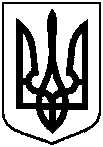 ПРОЕКТоприлюднено«___»_________ _____ р. від ___________ 2019 року №_____-МРм. СумиПро розгляд електронної петиції Панфілової Ольги В’ячеславівни «Галицького, який хоче повернути концтабори, - у відставку!»